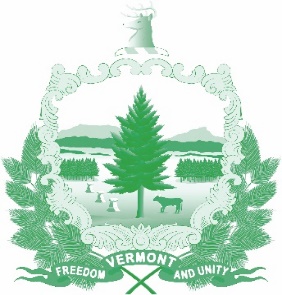 Vermont State Ethics Commission Agenda for Meeting January 8, 2020 10:00 AM6 Baldwin Street Rm. 315Montpelier, VTCall to Order:  Approval of minutes of December 4, 2019:   Public Comment:Executive Director's Report:Annual report, Review of Draft: Code of Ethics, Review:Statutes, draft revisions, Update:Executive Session to Discuss Complaints and Guidance Requests:  Other business:   Discussion of 2019 COGEL conferenceAdjournment:Next Meeting:  February 5, 2020 at 10:00 a.m.